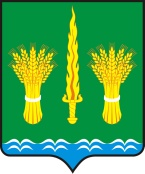 РОССИЙСКАЯ  ФЕДЕРАЦИЯОРЛОВСКАЯ ОБЛАСТЬадминистрация Малоархангельского районаПОСТАНОВЛЕНИЕ   от  21 декабря  2018  года    № 594г. Малоархангельск Об утвержденииадминистративного регламентаВ соответствии с  Федеральным законом от 27 июля 2010 года № 210-ФЗ «Об организации предоставления государственных и муниципальных услуг», Постановлением Правительства Российской Федерации от 11 марта 2010 года № 138 «Об утверждении Федеральных правил использования воздушного пространства Российской Федерации», постановлением администрации Малоархангельского района от 19 октября 2018 года № 475 «Об утверждении Правил разработки и утверждения административных  регламентов  предоставления муниципальных  услуг» ПОСТАНОВЛЯЮ:1. Утвердить административный регламент предоставления муниципальной услуги  «Выдача разрешения на выполнение авиационных работ, парашютных прыжков, демонстрационных полетов воздушных судов, полетов беспилотных летательных аппаратов, подъемов привязных аэростатов над населенными пунктами Малоархангельского района Орловской области, а также посадки (взлета) на расположенные в границах Малоархангельского района Орловской области площадки, сведения о которых не опубликованы в документах аэронавигационной информации» согласно приложению.2. Отделу по организационно - кадровой работе и делопроизводству администрации Малоархангельского района (М.И. Новикова)  разместить настоящее постановление на официальном сайте администрации Малоархангельского района.Глава Малоархангельского района                            Ю.А. МасловПриложение к постановлению администрации Малоархангельского района от 21.12.2018 № 594АДМИНИСТРАТИВНЫЙ РЕГЛАМЕНТпредоставления муниципальной услуги«Выдача разрешения на выполнение авиационных работ, парашютных прыжков, демонстрационных полетов воздушных судов, полетов беспилотных летательных аппаратов, подъемов привязных аэростатов над населенными пунктами Малоархангельского района Орловской области, а также посадки (взлета) на расположенные в границах Малоархангельского района Орловской области площадки, сведения о которых не опубликованы в документах аэронавигационной информации»I. Общие положения1.1. Предмет регулирования регламентаАдминистративный регламент предоставления муниципальной услуги  «Выдача разрешения на выполнение авиационных работ, парашютных прыжков, демонстрационных полетов воздушных судов, полетов беспилотных летательных аппаратов, подъемов привязных аэростатов над населенными пунктами Малоархангельского района Орловской области, а также посадки (взлета) на расположенные в границах Малоархангельского района Орловской области площадки, сведения о которых не опубликованы в документах аэронавигационной информации» (далее – Административный регламент) определяет сроки и последовательность выполнения административных процедур  администрацией Малоархангельского района при предоставлении муниципальной услуги по выдаче разрешения на выполнение авиационных работ, парашютных прыжков, демонстрационных полетов воздушных судов, полетов беспилотных летательных аппаратов, подъемов привязных аэростатов над населенными пунктами Малоархангельского района Орловской области, а также посадки (взлета) на расположенные в границах Малоархангельского района Орловской области площадки, сведения о которых не опубликованы в документах аэронавигационной информации.1.2. Круг заявителейЗаявителями на предоставление муниципальной услуги выступают  физические и юридические лица, индивидуальные предприниматели, наделенные в установленном порядке правом на осуществление деятельности по использованию воздушного пространства (пользователи воздушного пространства), либо их представители (далее – заявители).1.3. Порядок информирования о предоставлении муниципальной услуги1.3.1. Предоставление муниципальной услуги производится администрацией Малоархангельского района Орловской области (далее - Администрация).Справочная информация об Администрации:-  место нахождения: Орловская область, Малоархангельский район, г. Малоархангельск, ул. К. Маркса, д.78-  телефон: (48679) 2-33-37 - факс: (48679) 2-33-37;- график работы: понедельник–пятница	–   с 9:00 до 18:00; перерыв	–   с 13:00 до 14:00;суббота и воскресенье	–   выходные дни.В предпраздничные дни продолжительность рабочего времени сокращается на 1 час. Организационно-техническое обеспечение предоставления муниципальной услуги осуществляется отделом жилищно-коммунального хозяйства и топливно-энергетического комплекса администрации Малоархангельского района.Справочная информация об отделе жилищно-коммунального хозяйства и топливно-энергетического комплекса администрации Малоархангельского района:- место нахождения: Орловская область, Малоархангельский район, г. Малоархангельск, ул. К. Маркса, д.77-  телефон: (48679) 2-33-40; - график работы: понедельник–пятница	–   с 8:00 до 17:00; перерыв	–   с 12:00 до 13:00;суббота и воскресенье	–   выходные дни.В предпраздничные дни продолжительность рабочего времени сокращается на 1 час. 1.3.2. Информация о предоставлении муниципальной услуги: 1) размещается: в государственной специализированной информационной системе «Региональный портал государственных и муниципальных услуг (функций) Орловской области» (http://pgu.57ru.ru);на официальном сайте администрации Малоархангельского района (http://www.maloarhr.ru. /) на информационном стенде в месте нахождения Администрации;2) предоставляется заявителям в устной форме в установленное графиком работы время: при непосредственном обращении в Администрацию   по месту его нахождения;по справочному телефону Администрации.1.3.3. В ходе устного информирования по вопросам предоставления муниципальной услуги заявителям предоставляются сведения о порядке 
и сроках ее предоставления, требованиях к письменному обращению (обращению в форме электронного документа), а также справочная информация об Администрации, указанная в пункте 1.3.1 настоящего подраздела.На индивидуальное (в устной форме) информирование заявителя выделяется не более 15 минут.1.3.4. На информационном стенде и в сети Интернет (на сайтах, указанных в подпункте 1 пункта 1.3.2 настоящего подраздела) размещается и регулярно актуализируется следующая информация:- исчерпывающая информация о порядке предоставления муниципальной услуги (в текстовом виде и в виде блок-схемы, наглядно отображающих алгоритм прохождения административной процедуры);- текст Административного регламента с приложениями;- схема размещения должностных лиц и режим приема ими граждан, номера кабинетов, в которых предоставляется муниципальная услуга, фамилии, имена, отчества (при наличии) и должности соответствующих должностных лиц;- выдержки из нормативных правовых актов по наиболее часто задаваемым вопросам;- перечень документов, представляемых получателями муниципальной услуги, и требования, предъявляемые к этим документам;- формы документов для заполнения, образцы заполнения документов;- перечень оснований для отказа в предоставлении муниципальной услуги;- порядок обжалования решения, действий или бездействия должностных лиц, предоставляющих муниципальную услугу.II.Стандарт предоставления муниципальной услуги2.1. Наименование муниципальной услугиНаименование муниципальной услуги  -  выдача разрешения на выполнение авиационных работ, парашютных прыжков, демонстрационных полетов воздушных судов, полетов беспилотных летательных аппаратов, подъемов привязных аэростатов над населенными пунктами Малоархангельского района Орловской области, а также посадки (взлета) на расположенные в границах Малоархангельского района Орловской области площадки, сведения о которых не опубликованы в документах аэронавигационной информации (далее - муниципальная услуга).2.2. Наименование муниципального органа, 
предоставляющего муниципальную услугу2.2.1. Муниципальная услуга предоставляется администрацией Малоархангельского   района. Организационно-техническое обеспечение предоставления муниципальной услуги   осуществляется отделом жилищно-коммунального хозяйства и топливно-энергетического комплекса администрации Малоархангельского района. Ответственным за предоставление  муниципальной услуги является начальник  отдела жилищно-коммунального хозяйства и топливно-энергетического комплекса администрации Малоархангельского района.2.2.2. Администрация осуществляет взаимодействие с   государственными органами, органами местного самоуправления, должностными лицами, организациями в рамках их компетенции по решению поставленных в обращении вопросов.  Требовать от заявителя осуществления действий, необходимых для получения муниципальной услуги и связанных с обращением в иные государственные органы и организации, запрещается.2.3. Результат предоставления муниципальной услуги2.3.1. Результатом предоставления муниципальной услуги  является:- принятие решения о предоставлении муниципальной услуги;- принятие решения об отказе в предоставлении муниципальной услуги;2.3.2. Процедура предоставления муниципальной услуги завершается получением заявителем  следующих документов:- разрешение на выполнение авиационных работ, парашютных прыжков, демонстрационных полетов воздушных судов, полетов беспилотных летательных аппаратов, подъемов привязных аэростатов над населенными пунктами Малоархангельского района Орловской области, а также посадки (взлета) на расположенные в границах Малоархангельского района Орловской области площадки, сведения о которых не опубликованы в документах аэронавигационной информации;- уведомление об отказе в выдаче разрешения.2.4. Сроки предоставления муниципальной услуги2.4.1. Срок предоставления муниципальной услуги составляет 30 дней со дня регистрации заявления.2.5. Перечень нормативных правовых актовПредоставление муниципальной услуги  осуществляется в соответствии с:- Конституцией Российской Федерации от 12.12.1993 (Российская газета: 1993, № 237; 2008, № 267); - Воздушным кодексом Российской Федерации ("Российская газета", № 59-60, 26.03.1997);- Федеральным законом № 210-ФЗ от 27 июля 2010 года «Об организации предоставления государственных и муниципальных услуг» («Российская газета» № 168 от 30. 07. 2010 г., «Собрание законодательства РФ» от 02. 08. 2010 г. № 31, ст. 4179);- Федеральным законом от 02.05.2006 № 59-ФЗ «О Порядке рассмотрения обращений граждан Российской Федерации» («Российская газета» № 95 от 05. 05. 2006 г., «Собрание законодательства РФ» от 08. 05. 2006 г. № 19, ст. 2060, «Парламентская газета» № 70-71 от 11. 05. 2006 г.);- Федеральным законом от 06.10.2003 № 131-ФЗ «Об общих принципах организации местного самоуправления в Российской Федерации» («Собрание законодательства РФ», 06.10.2003, № 40, ст. 3822, «Парламентская газета», № 186, 08.10.2003, «Российская газета», № 202, 08.10.2003);- постановлением Правительства Российской Федерации от 11.03.2010 № 138 «Об утверждении Федеральных правил использования воздушного пространства Российской Федерации» ("Собрание законодательства РФ", 05.04.2010, N 14, ст. 1649);- Уставом Малоархангельского района;- настоящим административным регламентом.2.6. Перечень документов, необходимых 
для предоставления муниципальной услуги2.6.1. Для предоставления муниципальной услуги в  администрацию района заявитель представляет:2.6.1.1. в случае предоставления разрешения  на выполнение авиационных работ:1) заявление, составленное по форме согласно приложению  к настоящему Административному регламенту, с указанием типа, государственного (регистрационного) опознавательного знака, заводского номера (при наличии) и принадлежности воздушного судна, периода и места выполнения авиационной деятельности;2) устав юридического лица, если заявителем является юридическое лицо;3) документ, удостоверяющий личность в соответствии с действующим законодательством, если заявителем является физическое лицо или индивидуальный предприниматель;4) договор обязательного страхования в соответствии с Воздушным кодексом Российской Федерации или копии полисов (сертификатов) к данным договорам;5) проект порядка выполнения авиационных работ либо раздел Руководства по производству полетов, включающий в себя особенности выполнения заявленных видов авиационных работ;6) договор с третьим лицом на выполнение заявленных авиационных работ;7) правоустанавливающий документ на воздушное судно, в случае если сведения о регистрации воздушного судна отсутствуют в Едином государственном реестре прав на воздушные суда и сделок с ними (далее - ЕГРП). В случае если воздушное судно находится в долевой собственности, - документ, подтверждающий согласие всех участников собственности на пользование заявителем воздушным судном;8) документы, подтверждающие полномочия лица, подписавшего заявление.2.6.1.2. в случае предоставления разрешения на выполнение парашютных прыжков:1) заявление, составленное по форме согласно приложению  к настоящему Административному регламенту, с указанием типа, государственного (регистрационного) опознавательного знака, заводского номера (при наличии) и принадлежности воздушного судна, периода и места выполнения авиационной деятельности;2) устав юридического лица, если заявителем является юридическое лицо;3) документ, удостоверяющий личность в соответствии с действующим законодательством, если заявителем является физическое лицо или индивидуальный предприниматель;4) договор обязательного страхования в соответствии с Воздушным кодексом Российской Федерации или копии полисов (сертификатов) к данным договорам;5) проект порядка выполнения десантирования парашютистов с указанием времени, места, высоты выброски и количества подъемов воздушного судна;6) правоустанавливающий документ на воздушное судно, в случае если сведения о регистрации воздушного судна отсутствуют в ЕГРП. В случае если воздушное судно находится в долевой собственности, - документ, подтверждающий согласие всех участников собственности на пользование заявителем воздушным судном;7) документы, подтверждающие полномочия лица, подписавшего заявление.2.6.1.3. в случае предоставления разрешения  на выполнение подъемов привязных аэростатов:1) заявление, составленное по форме согласно приложению к настоящему Административному регламенту, с указанием типа, государственного (регистрационного) опознавательного знака, заводского номера (при наличии) и принадлежности воздушного судна, периода и места выполнения авиационной деятельности;2) устав юридического лица, если заявителем является юридическое лицо;3) документ, удостоверяющий личность в соответствии с действующим законодательством, если заявителем является физическое лицо/индивидуальный предприниматель;4) договор обязательного страхования в соответствии с Воздушным кодексом Российской Федерации или копии полисов (сертификатов) к данным договорам;5) проект порядка выполнения подъемов привязных аэростатов с указанием времени, места, высоты подъема привязных аэростатов в случае осуществления подъемов на высоту свыше 50 метров;6) правоустанавливающий документ на воздушное судно, в случае если сведения о регистрации воздушного судна отсутствуют в ЕГРП. В случае если воздушное судно находится в долевой собственности, - документ, подтверждающий согласие всех участников собственности на пользование заявителем воздушным судном;7) документы, подтверждающие полномочия лица, подписавшего заявление.2.6.2. Для предоставления муниципальной услуги юридическим лицам, физическим лицам и индивидуальным предпринимателям, осуществляющим деятельность в области гражданской авиации и имеющим сертификат (свидетельство) эксплуатанта для осуществления коммерческих воздушных перевозок/сертификат (свидетельство) эксплуатанта на выполнение авиационных работ/свидетельство эксплуатанта авиации общего назначения в  администрацию района заявитель представляет:2.6.2.1. в случае предоставления разрешения  на выполнение авиационных работ:1) заявление, составленное по форме согласно приложению к настоящему Административному регламенту, с указанием типа, государственного (регистрационного) опознавательного знака, заводского номера (при наличии) и принадлежности воздушного судна, периода и места выполнения авиационной деятельности;2) устав юридического лица, если заявителем является юридическое лицо;3) документ, удостоверяющий личность в соответствии с действующим законодательством, если заявителем является физическое лицо или индивидуальный предприниматель;4) договор обязательного страхования в соответствии с Воздушным кодексом Российской Федерации или копии полисов (сертификатов) к данным договорам;5) проект порядка выполнения авиационных работ либо раздел Руководства по производству полетов, включающий в себя особенности выполнения заявленных видов авиационных работ;6) договор с третьим лицом на выполнение заявленных авиационных работ;7) правоустанавливающий документ на воздушное судно, в случае если сведения о регистрации воздушного судна отсутствуют в ЕГРП. В случае если воздушное судно находится в долевой собственности, - документ, подтверждающий согласие всех участников собственности на пользование заявителем воздушным судном;8) документы, подтверждающие полномочия лица, подписавшего заявление.2.6.2.2. в случае предоставления разрешения  на выполнение парашютных прыжков:1) заявление, составленное по форме согласно приложению к настоящему Административному регламенту, с указанием типа, государственного (регистрационного) опознавательного знака, заводского номера (при наличии) и принадлежности воздушного судна, периода и места выполнения авиационной деятельности;2) устав юридического лица, если заявителем является юридическое лицо;3) документ, удостоверяющий личность в соответствии с действующим законодательством, если заявителем является физическое лицо/индивидуальный предприниматель;4) договор обязательного страхования в соответствии с Воздушным кодексом Российской Федерации или копии полисов (сертификатов) к данным договорам;5) проект порядка выполнения десантирования парашютистов с указанием времени, места, высоты выброски и количества подъемов воздушного судна;6) правоустанавливающий документ на воздушное судно, в случае если сведения о регистрации воздушного судна отсутствуют в ЕГРП. В случае если воздушное судно находится в долевой собственности, - документ, подтверждающий согласие всех участников собственности на пользование заявителем воздушным судном;7) документы, подтверждающие полномочия лица, подписавшего заявление.2.6.2.3. в случае предоставления разрешения  на выполнение подъемов привязных аэростатов:1) заявление, составленное по форме согласно приложению к настоящему Административному регламенту, с указанием типа, государственного (регистрационного) опознавательного знака, заводского номера (при наличии) и принадлежности воздушного судна, периода и места выполнения авиационной деятельности;2) устав юридического лица, если заявителем является юридическое лицо;3) документ, удостоверяющий личность в соответствии с действующим законодательством, если заявителем является физическое лицо/индивидуальный предприниматель;4) договор обязательного страхования в соответствии с Воздушным кодексом Российской Федерации или копии полисов (сертификатов) к данным договорам;5) проект порядка выполнения подъемов привязных аэростатов с указанием времени, места, высоты подъема привязных аэростатов в случае осуществления подъемов на высоту свыше 50 метров;6) правоустанавливающий документ на воздушное судно, в случае если сведения о регистрации воздушного судна отсутствуют в ЕГРП. В случае если воздушное судно находится в долевой собственности, - документ, подтверждающий согласие всех участников собственности на пользование заявителем воздушным судном;7) документы, подтверждающие полномочия лица, подписавшего заявление.2.6.3. Для предоставления муниципальной услуги заявители, относящиеся к государственной авиации, представляют:2.6.3.1. в случае предоставления разрешения  на выполнение авиационных работ:1) заявление, составленное по форме согласно приложению к настоящему Административному регламенту, с указанием типа, государственного (регистрационного) опознавательного знака, заводского номера (при наличии) и принадлежности воздушного судна, периода и места выполнения авиационной деятельности;2) документ, подтверждающий годность заявленного воздушного судна к эксплуатации (выписка из формуляра воздушного судна с записью о годности к эксплуатации);3) приказ о допуске командиров воздушных судов к полетам;4) порядок (инструкция), в соответствии с которым(ой) заявитель планирует выполнять заявленные авиационные работы.2.6.3.2. в случае предоставления разрешения  на выполнение парашютных прыжков:1) заявление, составленное по форме согласно приложению к настоящему Административному регламенту, с указанием типа, государственного (регистрационного) опознавательного знака, заводского номера (при наличии) и принадлежности воздушного судна, периода и места выполнения авиационной деятельности;2) документ, подтверждающий годность заявленного воздушного судна к эксплуатации (выписка из формуляра воздушного судна с записью о годности к эксплуатации);3) приказ о допуске командиров воздушных судов к полетам;4) положение об организации Парашютно-десантной службы на базе заявителя.2.6.3.3. в случае предоставления разрешения  на выполнение подъемов привязных аэростатов:1) заявление, составленное по форме согласно приложению 1 к настоящему Административному регламенту, с указанием типа, государственного (регистрационного) опознавательного знака, заводского номера (при наличии) и принадлежности воздушного судна, периода и места выполнения авиационной деятельности;2) документ, подтверждающий годность заявленного воздушного судна к эксплуатации (выписка из формуляра воздушного судна с записью о годности к эксплуатации);3) приказ о допуске командиров воздушных судов к полетам;4) проект порядка выполнения подъемов привязных аэростатов с указанием времени, места, высоты подъема привязных аэростатов в случае осуществления подъемов на высоту свыше 50 метров.2.6.4. Документы, указанные в настоящем подразделе Административного регламента, представляются заявителем в зависимости от планируемого к выполнению вида авиационной деятельности в виде заверенных копий (за исключением заявлений). 2.7.  Исчерпывающий перечень документов, необходимых в соответствии с нормативными правовыми актами для предоставления муниципальной услуги, которые находятся в распоряжении государственных органов, органов местного самоуправления и иных организаций2.7.1. Перечень документов (их копии или сведения, содержащиеся в них), которые находятся в распоряжении государственных органов, органов местного самоуправления и иных организаций, участвующих в предоставлении муниципальной услуги и которые заявитель вправе представить:- выписка из ЕГРЮЛ о юридическом лице, являющемся заявителем (предоставляется налоговым органом);- выписка из ЕГРИП об индивидуальном предпринимателе, являющемся заявителем (предоставляется налоговым органом);- положительное заключение территориального органа федерального органа исполнительной власти, осуществляющего функции по оказанию государственных услуг и управлению государственным имуществом в сфере воздушного транспорта (гражданской авиации), использования воздушного пространства Российской Федерации о возможности использования воздушного пространства заявителем (предоставляется Федеральным агентством воздушного транспорта);- выписка из Единого государственного реестра прав на воздушные суда и сделок с ними (предоставляется Федеральным агентством воздушного транспорта);- сертификат (свидетельство) эксплуатанта на выполнение авиационных работ вместе с приложением к нему/сертификат (свидетельство) эксплуатанта для осуществления коммерческих воздушных перевозок вместе с приложением к нему/свидетельство эксплуатанта авиации общего назначения вместе с приложением к нему (выдается территориальным органом уполномоченного органа в области гражданской авиации).2.8. Указание на запрет требования от заявителя отдельных документов, необходимых для предоставления муниципальной услугиЗапрещается требовать от заявителя:1) представления документов и информации или осуществления действий, представление или осуществление которых не предусмотрено нормативными правовыми актами, регулирующими отношения, возникающие в связи с предоставлением муниципальной услуги;2) представления документов и информации, которые в соответствии с нормативными правовыми актами Российской Федерации, нормативными правовыми актами Орловской области и органов местного самоуправления Орловской области находятся в распоряжении органа, предоставляющего муниципальную услугу, иных государственных органов, органов местного самоуправления либо подведомственных государственным органам или органам местного самоуправления организаций, участвующих в предоставлении муниципальной услуги, за исключением документов, указанных в части 6 статьи 7 Федерального закона от 27 июля 2010 года № 210-ФЗ «Об организации предоставления государственных и муниципальных услуг». Заявитель вправе представить указанные документы и информацию по собственной инициативе;3) осуществления действий, в том числе согласований, необходимых для получения муниципальной услуги и связанных с обращением в иные государственные органы, органы местного самоуправления, организации, за исключением получения услуги и получения документов и информации, предоставляемых в результате предоставления такой услуги, включенной в перечни, указанные в части 1 статьи 9 Федерального закона от 27 июля 2010 года № 210-ФЗ «Об организации предоставления государственных и муниципальных услуг»;4) представления документов и информации, отсутствие и (или) недостоверность которых не указывались при первоначальном отказе в приеме документов, необходимых для предоставления муниципальной услуги, либо в предоставлении муниципальной услуги, за исключением следующих случаев:а) изменение требований нормативных правовых актов, касающихся предоставления муниципальной услуги, после первоначальной подачи заявления о предоставлении муниципальной услуги;б) наличие ошибок в заявлении о предоставлении муниципальной услуги и документах, поданных заявителем после первоначального отказа в приеме документов, необходимых для предоставления муниципальной услуги, либо в предоставлении муниципальной услуги и не включенных в представленный ранее комплект документов;в) истечение срока действия документов или изменение информации после первоначального отказа в приеме документов, необходимых для предоставления муниципальной услуги, либо в предоставлении муниципальной услуги;г) выявление документально подтвержденного факта (признаков) ошибочного или противоправного действия (бездействия) должностного лица органа, предоставляющего муниципальную услугу, при первоначальном отказе в приеме документов, необходимых для предоставления муниципальной услуги, либо в предоставлении муниципальной услуги, о чем в письменном виде за подписью руководителя органа, предоставляющего муниципальную услугу, при первоначальном отказе в приеме документов, необходимых для предоставления муниципальной услуги, уведомляется заявитель, а также приносятся извинения за доставленные неудобства.2.9. Основания для отказа в приеме  документов, необходимых для предоставления муниципальной услугиОснования для отказа в приеме документов, необходимых для предоставления муниципальной услуги, отсутствуют.2.10. Основания для приостановления или  отказа в предоставлении муниципальной услуги2.10.1.Основания для приостановления предоставления муниципальной услуги отсутствуют.2.10.2. Основанием для отказа в предоставлении муниципальной услуги является:- обращение за предоставлением муниципальной услуги лица, не являющегося получателем муниципальной услуги в соответствии с настоящим Административным регламентом;- заявителем представлен неполный комплект документов, указанных в настоящем Административном регламенте в качестве документов, подлежащих обязательному представлению заявителем;- представленные документы содержат недостоверные и (или) противоречивые сведения;- отсутствие положительных заключений (согласований) государственных органов и организаций в порядке межведомственного взаимодействия в соответствии с настоящим Административным регламентом.2.11. Плата за предоставление муниципальной услугиПредоставление муниципальной услуги  осуществляется без взимания платы.2.12. Максимальный срок ожидания в очереди 2.12.1. Максимальный срок ожидания в очереди при подаче запроса о предоставлении муниципальной услуги и при получении результата предоставления муниципальной услуги, а также при получении  консультации не должен превышать 15 (пятнадцати)  минут.2.12.2. Регистрация полученного заявления и присвоение ему входящего номера осуществляется должностным лицом, ответственным за делопроизводство, не позднее дня, следующего за днем получения.2.13. Требования к местам предоставления муниципальной услуги2.13.1. Прием граждан осуществляется в специально выделенных для предоставления муниципальных услуг помещениях.Помещения должны содержать места для информирования, ожидания и приема граждан.Помещения должны соответствовать санитарно-эпидемиологическим правилам и нормам, а также должны быть оборудованы противопожарной системой и средствами пожаротушения. В здании администрации, в помещении, где организован прием заявителей (далее – помещение),   инвалидам обеспечиваются условия для беспрепятственного доступа в соответствии с требованиями, установленными законодательными и иными нормативными правовыми актами, в том числе:- должна быть обеспечена возможность беспрепятственного входа в здание, помещение и выхода из него. Вход в здание должен быть оборудован кнопкой вызова, подход к помещению - пандусом. Вход в здание, помещение должен быть оборудован расширенным проходом, позволяющим обеспечить беспрепятственный вход для граждан, в том числе инвалидов, использующих инвалидные кресла-коляски. Инвалиду при входе в здание, помещение и выходе из него оказывается помощь. - должно быть обеспечено беспрепятственное передвижение и разворот специальных средств для передвижения (кресел-колясок);- специалисты администрации, осуществляющие непосредственное предоставление муниципальной услуги, осуществляют сопровождение инвалидов, имеющих стойкие нарушения функции зрения и самостоятельного передвижения, ознакомление инвалидов с размещением кабинетов, последовательностью действий, необходимых для получения муниципальной услуги, оказывают иную помощь инвалидам в преодолении барьеров, мешающих получению ими услуг наравне с другими лицами.- допускается участие при предоставлении муниципальной услуги сурдопереводчика и тифлосурдопереводчика, а также иного лица, владеющего жестовым языком;- обеспечен допуск на территорию администрации района, в здание, помещение, в котором предоставляется муниципальная услуга, собаки-проводника при наличии документа, подтверждающего ее специальное обучение.2.13.2. При возможности около здания организуются парковочные места для автотранспорта. На стоянке должны быть предусмотрены места для парковки специальных транспортных средств инвалидов. Доступ заявителей к парковочным местам является бесплатным.2.13.3. Центральный вход в здание, где располагается Администрация, должен быть оборудован информационной табличкой (вывеской), содержащей информацию о наименовании Администрации.2.13.4. В помещениях для ожидания заявителям отводятся места, оборудованные стульями, кресельными секциями.В местах ожидания должны иметься средства для оказания первой помощи и доступные места общего пользования, в том числе приспособленные для инвалидов.2.13.5. Места информирования, предназначенные для ознакомления заявителей с информационными материалами, должны быть оборудованы:- информационными стендами, на которых размещается визуальная и текстовая информация;- стульями и столами для оформления документов.К информационным стендам должна быть обеспечена возможность свободного доступа граждан.На информационных стендах, а также на официальных сайтах в сети Интернет размещается следующая обязательная информация:- номера телефонов, факсов, адреса официальных сайтов, электронной почты органов, предоставляющих муниципальную услугу;- режим работы органов, предоставляющих муниципальную услугу;- графики личного приема граждан уполномоченными должностными лицами;- номера кабинетов, где осуществляются прием письменных обращений граждан и устное информирование граждан;- фамилии, имена, отчества и должности лиц, осуществляющих прием письменных обращений граждан и устное информирование граждан;- настоящий административный регламент.Расположение мест информирования должно обеспечивать свободный доступ к ним лиц, имеющих ограничения к передвижению, в том числе инвалидов-колясочников, имеется возможность разворота кресел-колясок.По обращению инвалида возможно дублирование звуковой и зрительной информации, а также надписей, знаков и иной текстовой и графической информации, необходимой для получения муниципальной услуги, знаками, выполненными рельефно-точечным шрифтом Брайля и на контрастном фоне.2.13.6. Помещения для приема заявителей должны быть оборудованы табличками с указанием номера кабинета, должности и фамилии, имени, отчества лица, осуществляющего прием.Место для приема заявителей должно быть оборудовано стулом, иметь место для написания и размещения документов, заявлений.2.14. Показатели доступности и качества 
предоставления муниципальной услуги2.14.1. При предоставлении муниципальной услуги обеспечивается реализация следующих прав заявителей:1) представлять дополнительные документы и материалы либо обращаться с просьбой об их истребовании, в том числе в электронной форме. Дополнительные документы и материалы приобщаются 
к направленному обращению и учитываются при его рассмотрении, при поступлении просьбы об их истребовании – возвращаются заявителю. При необходимости копии указанных документов и материалов прилагаются 
к обращению;2) знакомиться с документами и материалами, касающимися рассмотрения обращения;3) обращаться с заявлением о прекращении рассмотрения направленного им обращения. При поступлении такого заявления предоставление муниципальной услуги прекращается, обращение с соответствующим заявлением помещается в дело.Указанные действия фиксируются в системе электронного документооборота путем внесения соответствующей информации в регистрационную электронную карточку, при представлении дополнительных документов и материалов их электронные образы прикрепляются к регистрационной электронной карточке.2.14.2. Количественные показатели доступности и качества предоставления муниципальной услуги представлены в таблице.2.15. Иные требования, в том числе учитывающие особенности предоставления муниципальной услуги в многофункциональных центрах и особенности предоставления муниципальной услуги в электронной форме.2.15.1. Предоставление муниципальной услуги в многофункциональных центрах осуществляется при наличии соглашения о взаимодействии между Администрацией и многофункциональным центром (далее - соглашение о взаимодействии).2.15.2. Предоставление муниципальной услуги в многофункциональном центре осуществляется по принципу "одного окна", в соответствии с которым предоставление муниципальной услуги осуществляется после однократного обращения заявителя с соответствующим запросом, а взаимодействие с Администрацией, предоставляющей муниципальную услугу, осуществляется многофункциональным центром без участия заявителя в соответствии с нормативными правовыми актами и соглашением о взаимодействии.2.15.3. Предоставление муниципальной услуги в электронной форме, в том числе взаимодействие органов, предоставляющих государственные услуги, органов, предоставляющих муниципальные услуги, организаций, организующих предоставление государственных и муниципальных услуг, и заявителей, осуществляется на базе информационных систем, включая государственные и муниципальные информационные системы, составляющие информационно-технологическую и коммуникационную инфраструктуру.2.15.4. Заявление   о предоставлении муниципальной услуги и документы могут быть направлены в администрацию Малоархангельского района в форме электронных документов с использованием информационно-телекоммуникационных сетей общего пользования, в том числе федеральной государственной информационной системы "Единый портал государственных и муниципальных услуг (функций)" (далее - единый портал) или регионального портала государственных и муниципальных услуг (функций) (далее - региональный портал).При направлении заявления и прилагаемых к нему документов в форме электронных документов с использованием информационно-телекоммуникационных сетей общего пользования указанные заявление и документы подписываются (заверяются) с использованием усиленной квалифицированной электронной  подписи.2.15.5. При предоставлении муниципальной услуги в электронной форме осуществляются:- предоставление в установленном порядке информации заявителям и обеспечение доступа заявителей к сведениям о муниципальных услугах;- подача заявителем запроса о предоставлении муниципальной услуги и прием такого запроса Администрацией   с использованием информационно-технологической и коммуникационной инфраструктуры, в том числе федеральной государственной информационной системы «Единый портал государственных и муниципальных услуг (функций)», государственной специализированной информационной системы «Портал Орловской области – публичный информационный центр»;- получение заявителем сведений о ходе выполнения запроса о предоставлении муниципальной услуги;- взаимодействие органов, предоставляющих государственные услуги, органов, предоставляющих муниципальные услуги, иных государственных органов, органов местного самоуправления, организаций, участвующих в предоставлении предусмотренных федеральным законодательством государственных и муниципальных услуг.III. Состав, последовательность и сроки выполнения административных процедур, требования к порядку их выполнения, в том числе особенности выполнения административных процедур в электронной форме, а также особенности выполнения административных процедур в многофункциональных центрах 3.1. Перечень административных процедур3.1.1. Предоставление муниципальной услуги включает в себя следующие процедуры:1) приём и регистрация запроса и документов заявителя;2) истребование документов (сведений), необходимых для предоставления муниципальной услуги, и находящихся в распоряжении других органов и организаций;3)  экспертиза документов (сведений), представленных заявителем и полученных в результате межведомственного взаимодействия,  необходимых для предоставления муниципальной услуги и принятие решения о предоставлении муниципальной услуги либо об отказе в предоставлении муниципальной услуги;4) принятие решения о предоставлении муниципальной  услуги или об отказе в предоставлении муниципальной услуги;5) выдача заявителю результата предоставления муниципальной услуги.3.2. Прием и регистрация запроса и документов заявителя3.2.1. Основанием для начала административной процедуры приема и регистрации запроса на предоставление муниципальной услуги  является поступление  от заявителя запроса на предоставление муниципальной услуги и документов (сведений), необходимых для предоставления муниципальной услуги, посредством: 1) личного обращения заявителя (представителя заявителя) с запросом  в форме заявления;2) почтового отправления запроса заявителя (представителя заявителя) в форме заявления;  3) направления запроса по информационно-телекоммуникационным сетям общего доступа, включая единый портал государственных и муниципальных услуг, электронной почте в виде электронных документов, подписанных с использованием усиленной квалифицированной электронной  подписи.Запрос на предоставление муниципальной услуги и документы (сведения), необходимые для предоставления муниципальной услуги, могут быть направлены   посредством многофункционального центра предоставления государственных и муниципальных услуг при наличии соглашения о взаимодействии между администрацией и многофункциональным центром.3.2.2. При получении запроса со всеми необходимыми документами специалист, ответственный за делопроизводство, регистрирует поступление запроса и представленных документов и передает их специалисту, ответственному за прием и регистрацию документов, необходимых для предоставления муниципальной услуги (далее – специалист, ответственный за прием документов).3.2.3. Специалист, ответственный за прием документов: - устанавливает предмет обращения заявителя, а при личном обращении - устанавливает личность заявителя путем проверки документа, удостоверяющего личность- проверяет наличие и соответствие представленных документов требованиям, установленным настоящим административным регламентом.3.2.4. При установлении  фактов отсутствия необходимых документов или несоответствия представленных документов требованиям, указанным в настоящем Административном регламенте, а также в случае не подведомственности обращения, специалист, ответственный за прием документов:- уведомляет заявителя о наличии препятствий для предоставления муниципальной услуги, объясняет ему содержание выявленных недостатков, предлагает принять меры по их устранению. При желании заявителя устранить недостатки и препятствия, прервав процедуру подачи документов (сведений) для предоставления муниципальной услуги, возвращает ему запрос и представленные им документы;- если при установлении фактов отсутствия необходимых документов, или несоответствия представленных документов требованиям, указанным в настоящем административном регламенте, заявитель настаивает на приеме запроса и документов (сведений) для предоставления муниципальной услуги, специалист, ответственный за прием документов, принимает от него запрос вместе с представленными документами, при этом в расписке о получении документов (сведений) на предоставление муниципальной услуги проставляет отметку о том, что заявителю даны разъяснения о невозможности предоставления муниципальной услуги и он предупрежден о том, что в предоставлении муниципальной услуги ему может быть отказано;3.2.5. В случае наличия всех необходимых документов и соответствия их требованиям настоящего Административного регламента, специалист, ответственный за прием документов:в случае личного обращения:- производит копирование документов (если заявителем не предоставлены копии документов, необходимых для предоставления муниципальной услуги), удостоверяя копии предоставленных документов на основании их оригиналов,  если они не удостоверены нотариусом или организацией, выдавшей указанные документы;- при отсутствии у заявителя заполненного запроса или неправильном его заполнении, заполняет самостоятельно (с последующим представлением на подпись заявителю) или помогает заявителю собственноручно заполнить запрос;- вносит запись о приеме запроса в книгу регистрации заявлений, в автоматизированную информационную систему (далее – АИС) (при наличии соответствующего программного обеспечения, необходимого для автоматизации процедуры предоставления муниципальной услуги). Каждому заявлению присваивается порядковый номер;- при отсутствии данных в АИС сканирует запрос и документы и/или их копии, предоставленные заявителем, заносит электронные образы документов в учетную карточку обращения электронного журнала регистрации обращений (при наличии технических возможностей);- оформляет расписку о приеме документов с указанием их перечня, даты получения и порядкового номера, который присвоен заявлению в книге регистрации и передает ее заявителю. В случае поступления документов по почте/электронной почте, в электронном виде посредством федеральной государственной информационной системы «Единый портал государственных и муниципальных услуг (функций)» – направляет её заявителю любым способом, указанным в запросе;   - информирует заявителя о сроках и способах получения муниципальной услуги;- передает комплект документов заявителя (представителя заявителя) специалисту, ответственному за истребование документов.  3.2.6. Максимальный срок выполнения административных действий - 2 часа.3.2.7. Максимальный срок исполнения указанной административной процедуры – 1 рабочий день.3.2.8. Заявление и прилагаемые к нему документы могут быть направлены в администрацию Малоархангельского района в форме электронных документов. В этом случае заявление и прилагаемые к нему документы подписываются (заверяются) с использованием усиленной квалифицированной электронной  подписи.3.2.9. В случае, если документы были получены в электронной форме, Администрация обязана обеспечить осуществление в электронной форме:приема и рассмотрения заявления;ведения дела о предоставлении муниципальной услуги;возможности для заявителя дистанционно отслеживать стадии выполнения запроса о предоставлении муниципальной услуги.3.2.10. Специалист, ответственный за прием документов:проверяет наличие и соответствие представленных запроса и прикрепленных к нему электронных документов требованиям, установленным нормативными правовыми актами к заполнению и оформлению таких документов;проверяет наличие и соответствие представленных документов требованиям, установленным настоящим административным регламентом.3.2.11. При наличии всех необходимых документов и соответствия их требованиям к заполнению и оформлению, специалист, ответственный за прием документов:делает отметку в журнал регистрации  и в АИС (при наличии технических возможностей); уведомляет заявителя путем направления расписки в получении запроса и документов (сведений) в форме электронного документа, подписанного с использованием усиленной квалифицированной электронной  подписи специалиста, ответственного за прием документов (далее - электронная расписка); в электронной расписке указываются входящий регистрационный номер запроса, дата получения запроса и перечень необходимых для получения муниципальной услуги документов, представленных в форме электронных документов;оформляет запрос и электронные образы полученных от заявителя документов на бумажных носителях, визирует их.3.2.12. При нарушении требований, установленных к заполнению и  оформлению запроса и прилагаемых к нему документов, специалист, ответственный за прием документов:готовит проект уведомления о наличии препятствий для предоставления муниципальной услуги, объясняет заявителю содержание выявленных недостатков, предлагает принять меры по их устранению. При желании заявителя устранить недостатки и препятствия, прервав процедуру подачи документов (сведений) для предоставления муниципальной услуги, возвращает ему запрос и представленные им документы;если при установлении фактов отсутствия необходимых документов или несоответствия представленных документов требованиям, указанным в настоящем административном регламенте, заявитель настаивает на приеме запроса и документов (сведений) для предоставления муниципальной услуги, специалист, ответственный за прием документов, принимает от него запрос вместе с представленными документами, при этом в расписке о получении документов (сведений) на предоставление муниципальной услуги проставляет отметку о том, что заявителю даны разъяснения о невозможности предоставления муниципальной услуги и он предупрежден о том, что в предоставлении муниципальной услуги ему может быть отказано;уведомляет заявителя путем направления расписки в получении запроса и документов (сведений) в форме электронного документа, подписанного электронной подписью специалиста, ответственного за прием документов (далее - электронная расписка); в электронной расписке указываются входящий регистрационный номер запроса, дата получения запроса и перечень необходимых для получения муниципальной услуги документов, представленных в форме электронных документов.оформляет запрос и электронные образы полученных от заявителя документов на бумажных носителях, визирует их.3.2.13. Специалист, ответственный за прием документов:комплектует запрос и представленные заявителем документы (сведения)  в личное дело заявителя в установленном порядке делопроизводства, в том числе в образе электронных документов (при наличии технических возможностей); передает  дело заявителя специалисту, ответственному за истребование документов;вносит в АИС сведения о выполнении административной процедуры (при наличии технических возможностей).3.2.14. Максимальный срок выполнения административных действий составляет 2 часа.3.2.15.Максимальный срок выполнения административной процедуры составляет 1 рабочий день.3.3. Истребование документов (сведений), необходимых для предоставления муниципальной услуги и находящихся в распоряжении других органов и организаций3.3.1. Основанием для начала процедуры истребования документов (сведений), необходимых для предоставления муниципальной услуги и находящихся в распоряжении других органов и организаций, доукомплектования  дела заявителя, является получение  дела заявителя специалистом, ответственным за истребование документов.3.3.2. При наличии документов и сведений, необходимых для получения муниципальной услуги, которые подлежат истребованию посредством системы межведомственного взаимодействия специалист, ответственный за истребование документов, оформляет и направляет в соответствии с установленным порядком межведомственного взаимодействия запросы в органы и организации, представляющие требуемые документы и сведения в течение трех рабочих дней со дня регистрации заявления.3.3.3. Состав документов (их копии, сведения, содержащиеся в них), которые необходимы  для предоставления муниципальной услуги и находятся в распоряжении других органов и организаций:- выписка из ЕГРЮЛ о юридическом лице, являющемся заявителем (предоставляется налоговым органом);- выписка из ЕГРИП об индивидуальном предпринимателе, являющемся заявителем (предоставляется налоговым органом);- положительное заключение территориального органа федерального органа исполнительной власти, осуществляющего функции по оказанию государственных услуг и управлению государственным имуществом в сфере воздушного транспорта (гражданской авиации), использования воздушного пространства Российской Федерации о возможности использования воздушного пространства заявителем (предоставляется Федеральным агентством воздушного транспорта);- выписка из Единого государственного реестра прав на воздушные суда и сделок с ними (предоставляется Федеральным агентством воздушного транспорта);- сертификат (свидетельство) эксплуатанта на выполнение авиационных работ вместе с приложением к нему/сертификат (свидетельство) эксплуатанта для осуществления коммерческих воздушных перевозок вместе с приложением к нему/свидетельство эксплуатанта авиации общего назначения вместе с приложением к нему (выдается территориальным органом уполномоченного органа в области гражданской авиации).3.3.4. Специалист, ответственный за истребование документов:- при поступлении ответов на запросы от органов и организаций доукомплектовывает  дело заявителя полученными ответами на запросы, оформленными на бумажном носителе, а также в образе электронных документов (при наличии технических возможностей);- вносит содержащуюся в них информацию (сведения) в АИС (при наличии технических возможностей);- передает  дело заявителя специалисту, ответственному за экспертизу документов;- вносит в АИС сведения о выполнении административной процедуры (при наличии технических возможностей).3.3.5. Максимальный срок выполнения административных действий - 2 часа.3.3.6. Максимальный срок исполнения указанной административной процедуры – 10 дней.3.4. Экспертиза документов (сведений), представленных заявителем и полученных в результате межведомственного взаимодействия,  необходимых для предоставления муниципальной услуги3.4.1. Основанием для начала административной процедуры является получение специалистом, ответственным за экспертизу документов, запроса заявителя и пакета документов заявителя.3.4.2. Специалист Администрации, ответственный за экспертизу документов:- проверяет комплектность предоставленных документов в соответствии с требованиями, установленными подразделом 2.6  раздела 2 настоящего административного регламента, и отсутствие оснований для отказа, установленных подразделом 2.10 раздела 2 настоящего административного регламента;- проверяет наличие полномочий на право обращения с запросом о предоставлении муниципальной услуги (в случае, когда заявителем является юридическое лицо или в случае, когда с запросом обращается представитель заявителя) и их оформление;- устанавливает принадлежность заявителя к категории заявителей;- на основании анализа комплекта документов заявителя (в т.ч. полученных в результате межведомственного взаимодействия) устанавливает отсутствие (наличие) оснований для отказа в предоставлении муниципальной услуги.3.4.3. При установлении отсутствия оснований для отказа в предоставлении муниципальной услуги, предусмотренных  настоящим административным регламентом, специалист, ответственный за экспертизу документов,  готовит предложения о сроках проведения заседания комиссии по рассмотрению заявлений о выдаче разрешения на выполнение авиационных работ, парашютных прыжков, демонстрационных полетов воздушных судов, полетов беспилотных летательных аппаратов, подъемов привязных аэростатов над населенными пунктами Малоархангельского района Орловской области, а также посадки (взлета) на расположенные в границах Малоархангельского района Орловской области площадки, сведения о которых не опубликованы в документах аэронавигационной информации (далее – Комиссия). 3.4.4. Специалист Администрации, ответственный за экспертизу документов:   передает   личное дело заявителя секретарю Комиссии;вносит в АИС сведения о выполнении административной процедуры (при наличии технических возможностей). 3.4.4. Максимальный срок исполнения указанной административной процедуры – 9  дней.3.5. Принятие решения о предоставлении муниципальной  услуги или об отказе в предоставлении муниципальной услуги  3.5.1. Основанием для начала процедуры принятия решения о предоставлении муниципальной услуги или об отказе в предоставлении муниципальной услуги является наступление даты заседания Комиссии.3.5.2. Комиссия рассматривает поступивший запрос и принимает решение:- о выдаче разрешения на выполнение авиационных работ, парашютных прыжков, демонстрационных полетов воздушных судов, полетов беспилотных летательных аппаратов, подъемов привязных аэростатов над населенными пунктами Малоархангельского района Орловской области, а также посадки (взлета) на расположенные в границах Малоархангельского района Орловской области площадки, сведения о которых не опубликованы в документах аэронавигационной информации; - об отказе в предоставлении муниципальной услуги.3.5.3. Решение принимается большинством голосов членов Комиссии и оформляется протоколом в двух экземплярах. Если число голосов "за" и "против" при принятии решения равно, решающим является голос председателя комиссии. В случае несогласия с принятым решением члены комиссии вправе выразить свое особое мнение в письменной форме и приложить его к заключению.3.5.4. Секретарь Комиссии передает решение Комиссии специалисту, ответственному за экспертизу документов.3.5.5. Специалист, ответственный за экспертизу документов:-  на основании решения Комиссии  при выявлении оснований для отказа в предоставлении муниципальной услуги, указанных в подразделе 2.10 раздела II  настоящего административного регламента, готовит проект уведомления об отказе в выдаче разрешения на выполнение авиационных работ, парашютных прыжков, демонстрационных полетов воздушных судов, полетов беспилотных летательных аппаратов, подъемов привязных аэростатов над населенными пунктами Малоархангельского района Орловской области, а также посадки (взлета) на расположенные в границах Малоархангельского района Орловской области площадки, сведения о которых не опубликованы в документах аэронавигационной информации;- в случае отсутствия  оснований для отказа в предоставлении муниципальной услуги, указанных в подразделе 2.10 раздела II настоящего административного регламента, на основании решения Комиссии подготавливает проект решения о выдаче разрешения на выполнение авиационных работ, парашютных прыжков, демонстрационных полетов воздушных судов, полетов беспилотных летательных аппаратов, подъемов привязных аэростатов над населенными пунктами Малоархангельского района Орловской области, а также посадки (взлета) на расположенные в границах Малоархангельского района Орловской области площадки, сведения о которых не опубликованы в документах аэронавигационной информации.Решение о выдаче разрешения оформляется постановлением администрации района.          3.5.6. Специалист, ответственный за экспертизу документов, обеспечивает подписание проекта решения о предоставлении или об отказе в предоставлении муниципальной услуги главой  Малоархангельского района.3.5.7. Специалист, ответственный за экспертизу документов, передает дело, решение о предоставлении (отказе в предоставлении) муниципальной услуги специалисту, ответственному за выдачу результата предоставления муниципальной услуги (далее – специалист, ответственный за выдачу результата). 3.5.9. Срок исполнения указанной административной процедуры – 9 дней. 3.6. Выдача заявителю результата предоставления муниципальной услуги3.6.1. Основанием для начала административной процедуры является получение специалистом, ответственным за выдачу результата предоставления муниципальной услуги, комплекта документов (личное дело) заявителя.Специалист, ответственный за выдачу результата предоставления муниципальной услуги, в зависимости от способа обращения и получения результатов муниципальной услуги, избранных заявителем (представителем заявителя):вручает (направляет) заявителю решение о предоставлении (об отказе в предоставлении) муниципальной услуги лично под роспись, посредством почтового отправления или пересылает заявителю посредством отправки соответствующего статуса в раздел «Личный кабинет» в случае подачи запроса в электронной форме;в случае подачи запроса в электронной форме по желанию заявителя оформляет решение о предоставлении (отказе в предоставлении) муниципальной услуги на бумажном носителе в соответствии с требованиями настоящего административного регламента и передает заявителю лично или посредством почтового отправления;в случае представления заявления о предоставлении муниципальной услуги через многофункциональный центр документ, подтверждающий принятие решения, направляется в многофункциональный центр, если иной способ его получения не указан заявителем;вносит в АИС сведения о выполнении административной процедуры (при наличии технических возможностей);готовит дело для последующей его регистрации и передачи в архив.3.6.3. Максимальный срок выполнения административных действий составляет 1 час.3.6.4. Максимальный срок выполнения административной процедуры составляет 2 дня со дня принятия решения о предоставлении муниципальной услуги.IV. Формы контроля за исполнением административного регламента»4.1. Порядок осуществления текущего контроляТекущий контроль за качеством и своевременностью соблюдения 
и исполнения сотрудниками Администрации административного регламента осуществляется руководителем Администрации либо его заместителем.4.2. Порядок и периодичность осуществления плановых и внеплановых проверок полноты и качества предоставления муниципальной услуги4.2.1. Порядок осуществления плановых проверок полноты и качества предоставления муниципальной услуги включает в себя проведение уполномоченными должностными лицами проверок соблюдения требований настоящего административного регламента. Плановые проверки могут проводиться при каждом предоставлении муниципальной услуги.4.2.2. Внеплановый контроль проводится по обращению заявителя. Обращение заявителя должно соответствовать требованиям, установленным статьей 7 Федерального закона от 2 мая 2006 года № 59-ФЗ «О порядке рассмотрения обращений граждан Российской Федерации».4.3.Ответственность должностных лиц4.3.1. Должностные лица Администрации несут ответственность, установленную законодательством Российской Федерации, за неисполнение или ненадлежащее исполнение возложенных на них должностных обязанностей, за действия или бездействие, ведущие к нарушению прав и законных интересов граждан при предоставлении муниципальной услуги. 4.3.2. При предоставлении муниципальной услуги Администрация:- обеспечивает объективное, всестороннее и своевременное рассмотрение обращения заявителя о решениях и действиях (бездействии), принимаемых (осуществляемых) должностными лицами Администрации в ходе предоставления муниципальной  услуги;- запрашивает необходимые для рассмотрения обращения документы 
и материалы в других государственных органах, органах местного самоуправления и у иных должностных лиц, за исключением судов, органов дознания, предварительного следствия;- принимает меры, направленные на восстановление или защиту нарушенных прав, свобод и законных интересов заявителя.Ответ на обращение подписывается руководителем Администрации либо его заместителем.По результатам проведенных проверок, в случае выявления нарушений прав заявителей, осуществляется привлечение допустивших нарушения лиц 
к ответственности, в соответствии с подразделом 4.3 настоящего раздела. V. Досудебный (внесудебный) порядок обжалования решений и действий (бездействия) органа, предоставляющего муниципальную услугу, а также его должностных лиц5.1. Информация для заинтересованных лиц об их праве на досудебное (внесудебное) обжалование действий (бездействия) и (или) решений, принятых (осуществленных) в ходе предоставления муниципальной услуги  Заявитель вправе обратиться с жалобой на нарушение установленного порядка предоставления муниципальной  услуги, в том числе в следующих случаях:1) нарушение срока регистрации запроса заявителя о предоставлении муниципальной  услуги;2) нарушение срока предоставления муниципальной услуги;3) требование у заявителя документов или информации либо осуществления действий, представление или осуществление которых не предусмотрено нормативными правовыми актами Российской Федерации для предоставления государственной услуги.4) отказ в приеме документов, предоставление которых предусмотрено нормативными правовыми актами  для предоставления муниципальной услуги, у заявителя;5) отказ в предоставлении муниципальной услуги, если основания отказа не предусмотрены федеральными законами и принятыми в соответствии с ними иными нормативными правовыми актами Российской Федерации, законами и иными нормативными правовыми актами субъекта Российской Федерации, муниципальными правовыми актами;6) затребование с заявителя при предоставлении муниципальной услуги платы, не предусмотренной нормативными правовыми актами Российской Федерации, иными нормативными правовыми актами;7) отказ Администрации, должностного лица Администрации в исправлении допущенных опечаток и ошибок в выданных в результате предоставления муниципальной услуги  документах либо нарушение установленного срока таких исправлений;8) нарушение срока или порядка выдачи документов по результатам предоставления муниципальной услуги;9) приостановление предоставления муниципальной услуги, если основания приостановления не предусмотрены федеральными законами и принятыми в соответствии с ними иными нормативными правовыми актами Российской Федерации;10) требование у заявителя при предоставлении муниципальной услуги документов или информации, отсутствие и (или) недостоверность которых не указывались при первоначальном отказе в приеме документов, необходимых для предоставления муниципальной услуги, либо в предоставлении муниципальной услуги.5.2. Муниципальные органы, организации и уполномоченные на рассмотрение жалобы лица, которым может быть направлена жалоба заявителя в досудебном (внесудебном) порядкеЗаявители в досудебном порядке могут обжаловать действия (бездействие), а также принимаемые решения при предоставлении муниципальной услуги:должностных лиц Отдела - руководителю Отдела;начальника Отдела, в том числе в связи с непринятием основанных на законодательстве Российской Федерации действий или бездействия должностных лиц Отдела - в Администрацию.5.3. Способы информирования заявителей о порядке подачи и рассмотрения жалобы, в том числе с использованием Единого портала государственных и муниципальных услуг (функций)Информирование заявителей о порядке подачи и рассмотрения жалобы осуществляется посредством размещения информации на Едином портале государственных и муниципальных услуг (функций), на официальном сайте Администрации в сети Интернет, а также на информационных стендах в местах предоставления муниципальной услуги.5.4. Перечень нормативных правовых актов, регулирующих порядок досудебного (внесудебного) обжалования решений и действий (бездействия) органа, предоставляющего муниципальную услугу, а также его должностных лиц5.4.1. Нормативные правовые акты, регулирующие порядок досудебного (внесудебного) обжалования решений и действий (бездействия) органа, предоставляющего муниципальную услугу, а также его должностных лиц:1)  Федеральный закон от 27 июля 2010 г. № 210-ФЗ «Об организации предоставления государственных и муниципальных услуг»;2)  постановление администрации Малоархангельского района от   31 октября  2012 года №  376 «Об утверждении Правил подачи и рассмотрения жалоб на решения и действия (бездействие)  администрации Малоархангельского района,  должностных лиц  администрации Малоархангельского района, муниципальных служащих».5.4.2. Информация, указанная в настоящем разделе Административного регламента, подлежит размещению на Едином портале государственных и муниципальных услуг (функций)Приложение к административному регламентупредоставления муниципальной услуги«Выдача разрешения на выполнение авиационных работ, парашютных прыжков, демонстрационных полетов воздушных судов, полетов беспилотных летательных аппаратов, подъемов привязных аэростатов над населенными пунктами Малоархангельского района Орловской области, а также посадки (взлета) на расположенные в границах Малоархангельского района Орловской области площадки, сведения о которых не опубликованы в документах аэронавигационной информации»Главе Малоархангельского района___________________________________________                   От _____________________________________________________                      ФИО физического лица, наименование юридического лица,                   ________________________________________________________                                       ФИО индивидуального предпринимателя,                   ________________________________________________________                               почтовый (юридический) адрес, телефон, факс)ЗАЯВЛЕНИЕо выдаче разрешения на выполнение авиационных работ, парашютных прыжков, демонстрационных полетов воздушных судов, полетов беспилотных летательных аппаратов, подъемов привязных аэростатов над населенными пунктами Малоархангельского района Орловской области, а также посадки (взлета) на расположенные в границах Малоархангельского района Орловской области площадки, сведения о которых не опубликованы в документах аэронавигационной информацииПрошу  выдать  разрешение  на  использование  воздушного  пространства  над _____________________________________________________________________________(указать населенный пункт Малоархангельского района Орловской области)для ______________________________________________________________________        (вид деятельности по использованию воздушного пространства)на воздушном судне:________________________________________________________тип ______________________________________________________________________государственный (регистрационный) опознавательный знак ____________________заводской номер (при наличии) _____________________________________________Срок использования воздушного пространства над населенным пунктом:начало ______________________________, окончание _________________________.Место   использования   воздушного   пространства   над   населенным пунктом (посадочные площадки, планируемые к использованию):__________________________________________________________________________.Время использования воздушного пространства над населенным пунктом:__________________________________________________________________________.(дневное/ночное)Приложение:____________________________________________________________________________________________________________________________________________________________________________________________________________________________________________________________________________________________________________________________________________________________________________________________. Результат рассмотрения заявления прошу:______________________________________________________________ _________________ 20___ г.              Заявитель (представитель)  ________________/_______________/     (подпись)        (Ф.И.О.)Показатели доступностиПоказатели доступностиКоличество взаимодействий заявителя с должностными лицами и сотрудниками, принимающими участие в предоставлении муниципальной услуги, в том числе:в письменной (электронной) формевозможно без взаимодействияв устной форме1Продолжительность взаимодействия (при личном приеме)не более 30 мин.Возможность получения информации о предоставлении муниципальной услуги, в том числе с использованием информационно-телекоммуникационных технологийимеетсяВозможность ознакомления заявителя с документами и материалами, касающимися рассмотрения направленного им обращенияимеетсяПоказатели доступности для инвалидовПоказатели доступности для инвалидовСопровождение инвалидов, имеющих стойкие расстройства функции зрения и самостоятельного передвижения, и оказание им помощи на объектахимеетсяДопуск на объекты сурдопереводчика и тифлосурдопереводчикаимеетсяДопуск на объекты собаки-проводника при наличии документа, подтверждающего ее специальное обучениеимеетсяОказание специалистами, предоставляющими муниципальные услуги, иной необходимой инвалидам помощи в преодолении барьеров, мешающих получению услуг и использованию объектов наравне с другими лицамиимеетсяПоказатели качестваПоказатели качестваДоля рассмотренных обращений о предоставлении муниципальной услуги в общем количестве поступивших в Администрацию обращений 100 %Доля обоснованных жалоб на качество предоставления муниципальной услуги в общем количестве поступивших в Администрацию обращений 0Доля обоснованных жалоб на несоблюдение установленных законодательством Российской Федерации сроков предоставления муниципальной услуги в общем количестве поступивших в Администрацию обращений 0